Numération : lire les chiffres et leur associer la bonne quantité. Empreintes de doigts : activité liée au thème des papillons. Réaliser des chenilles en effectuant le nombre d’empreintes de doigt demandé.1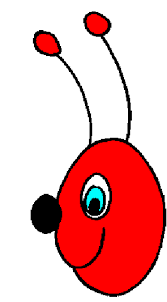 23456